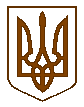 УКРАЇНАОДЕСЬКА ОБЛАСТЬПОДІЛЬСЬКА РАЙОННА ДЕРЖАВНА АДМІНІСТРАЦІЯПРОЕКТ РОЗПОРЯДЖЕННЯ    ____________			       м.Подільськ	                          №_______/2017	Відповідно до статті 41 Закону України «Про місцеві державні адміністрації», частини дев’ятої статті 48 Закону України «Про державну службу», з метою ознайомлення з функціонуванням державної служби громадян з числа молоді, які не перебувають на посаді державної служби:	1. Затвердити Порядок стажування громадян з числа молоді в апараті Подільської районної державної адміністрації Одеської області та її структурних підрозділах (далі – Порядок), що додається.	2. Відділу з питань управління персоналом апарату Подільської районної державної адміністрації Одеської області (Матвєєва О.В.) забезпечити подання цього розпорядження на державну реєстрацію відповідно до Указу Президента України від 03 жовтня 1992 року № 493 «Про державну реєстрацію нормативно-правових актів міністерств та інших органів виконавчої влади».3. Визначити відділ з питань управління персоналом апарату Подільської районної державної адміністрації Одеської області відповідальним за організацію і координацію проходження стажування.4.    Відділу з питань управління персоналом апарату Подільської районної державної адміністрації Одеської області (Матвєєва О.В.) довести розпорядження до відома керівників структурних підрозділів Подільської районної державної адміністрації Одеської області.5. Керівникам структурних підрозділів Подільської районної державної адміністрації Одеської області забезпечити стажування громадян з числа молоді відповідно до Порядку.	6. Це розпорядження набирає чинності з дня його офіційного опублікування.	7. Контроль за виконанням розпорядження залишаю за собою.Голова районноїдержавної адміністрації							      Р.І. ПітакПро затвердження Порядку стажування громадян з числа молоді   в   апараті Подільської   районної державної адміністрації Одеської області та її структурних підрозділах